TRƯỜNG ĐẠI HỌC NHA TRANG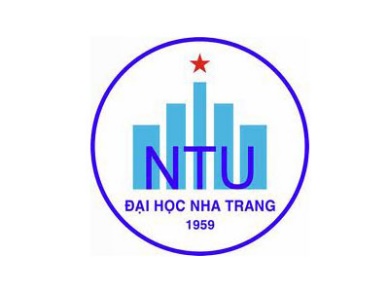 Khoa: Ngoại ngữBộ môn: Thực hành tiếngĐỀ CƯƠNG CHI TIẾT HỌC PHẦN1. Thông tin về học phần: Tên học phần:						Tiếng Việt:  	VIẾT 5 Tiếng Anh: 	WRITING 5						Mã học phần:				FLS3011		Số tín chỉ:				2 (2 – 0)Đào tạo trình độ:			Đại học 					Học phần tiên quyết:		Viết 4	2. Thông tin về GV: Họ và tên: Trần Thị Cúc				Chức danh, học vị: GV, Thạc sĩĐiện thoại: 0988426791				Email:	cuctt@ntu.edu.vnĐịa chỉ NTU E-learning: https://elearning.ntu.edu.vn/course/view.php?id=12690		Địa chỉ Google Meet: https://meet.google.com/pzo-otpu-tgsĐịa điểm tiếp SV: Văn phòng Bộ môn Thực hành Tiếng (NDN)Họ và tên: Bùi Thị Ngọc Oanh			Chức danh, học vị: GV, Thạc sĩĐiện thoại: 0903544668				Email:	oanhbtn@ntu.edu.vnĐịa chỉ NTU E-learning: https://elearning.ntu.edu.vn/course/view.php?id=11614Địa chỉ Google Meet: https://meet.google.com/vxw-sssw-dagĐịa điểm tiếp SV: Văn phòng Bộ môn Thực hành Tiếng (NDN)3. Mô tả học phần: Học phần cung cấp cho người học cách viết và thực hành viết các bài viết đề xuất, bài phê bình và báo cáo mô tả bảng biểu. Học phần sẽ giới thiệu tiêu chí để chấm điểm, thể loại văn phong cho từng loại bài văn, làm giàu vốn từ vựng của sinh viên và kỹ năng sửa bài cho bạn cùng lớp. Sau khi kết thúc học phần, người học có kỹ năng viết đạt cấp độ B2+ theo chuẩn Châu Âu (CEFR).4. Mục tiêu: - Giúp người học có đủ kiến thức (cấu trúc, ngữ pháp, v.v...) và kỹ năng cần thiết để viết được các văn bản theo văn phong học thuật về các lĩnh vực được yêu cầu.- Giúp người học có thể  viết các văn bản học thuật đạt trên bậc 4 (tương đương B2+ của khung tham chiếu Châu Âu).- Giúp người học có đủ kiến thức và kỹ năng cần thiết để tham gia thi các cuộc thi chứng chỉ quốc tế đồng thời phục vụ hiệu quả cho cuộc sống và công việc trong tương lai.5. Chuẩn đầu ra (CLOs): Sau khi học xong học phần, người học có thể: Hiểu  được phương pháp trình bày ý tưởng, suy nghĩ của mình qua ngôn ngữ viết tiếng Anh, mở rộng lập luận và quan điểm hỗ trợ cho bài viết với những bằng chứng, ví dụ cụ thể và kết luận phù hợp.Phân biệt được các loại văn bản: bài phê bình, bài báo cáo dạng biểu đồ, bài viết đề xuất v.v Viết được các văn bản một cách chi tiết, rõ ràng, bố cục chặt chẽ, đúng văn phong và ngữ pháp về các chủ đề phức tạp Có ý thức tự học và tự rèn luyện, làm bài tập ở nhà. Tích cực tham gia vào các hoạt động trong giờ học; hợp tác làm việc theo cặp/nhóm, đồng thời phát huy tinh thần tập thể trong các chuyến đi thực tế để rèn luyện kỹ năng viết và kỹ năng mềm.Tham gia các kỳ thi lấy chứng chỉ quốc tế như IELTS, TOEIC, v.v6. Đánh giá kết quả học tập: Nếu không có đi thực tếNếu có đi thực tế7. Tài liệu dạy học: 8. Kế hoạch dạy học:	Kế hoạch dạy học nếu không đi thực tế Kế hoạch học tập nếu có đi thực tế9. Yêu cầu đối với người học: Thường xuyên cập nhật và thực hiện đúng kế hoạch dạy học, kiểm tra, đánh giá theo Đề cương chi tiết học phần trên hệ thống NTU E-learning.Thực hiện đầy đủ và trung thực các nhiệm vụ học tập, kiểm tra, đánh giá theo Đề cương chi tiết học phần và hướng dẫn của GV giảng dạy học phần.Sinh viên có đầy đủ tài liệu và công cụ học tập cần thiết.Sinh viên tham dự đầy đủ các buổi học và từng cá nhân phải tích cực thảo luận, trình bày ý kiến trong quá trình lên lớp. Sinh viên chuẩn bị bài trước khi đến lớp.Sinh viên làm bài tập ở nhà theo nhóm và cá nhân.Ngày cập nhật: Ngày 15/9/2022TRƯỞNG BỘ MÔN(Đã ký)Ngô Quỳnh HoaTT.Hoạt động đánh giáHình thức/công cụ đánh giáNhằm đạt CLOsTrọng số (%)1Đánh giá quá trìnhĐiểm chuyên cần: 10%Điểm làm nhóm: 10%Bài tập về nhà: 10%Bài kiểm tra giữa kỳ : 20%ea, b, c, da, b, c, da, b, c, d50%2Thi cuối kỳViết báo cáo (đề đóng) a, b, c, d50%TT.Hoạt động đánh giáHình thức/công cụ đánh giáNhằm đạt CLOsTrọng số (%)1Đánh giá quá trìnhĐiểm chuyên cần: 10%Điểm đi thực tế: 10%Bài tập về nhà: 10%Bài kiểm tra giữa kỳ: 20%ea, b, c, da, b, c, da, b, c, d50%2Thi cuối kỳViết báo cáo (đề đóng) a, b, c, d50%TT.Tên tác giảTên tài liệuNăm xuất bảnNhà xuất bảnĐịa chỉ khai thác tài liệuMục đích sử dụngMục đích sử dụngTT.Tên tác giảTên tài liệuNăm xuất bảnNhà xuất bảnĐịa chỉ khai thác tài liệuTài liệu chínhTham khảo1Cambridge University PressCambridge Certificate in Advanced Level 1, 2, 3, 42008Cambridge University PressBMx2Nick Kenny & Jacky NewbrookCAE Practice Tests2008LongmanBMxTuầnNội dungNhằm đạt CLOsPhương pháp dạy họcNhiệm vụ của người học1(12/9 – 17/9)Giới thiệu học phần Viết 5 và phương pháp họcNội dung học phần Viết 5 Phương pháp học a, b, c, dThuyết giảng, Giảng dạy thông qua thảo luậnXem chương trình đề cương chi tiết học phần.Lên lớp học trực tuyếnNghe giảng, ghi chép. Tích cực tham gia thảo luận các câu hỏi Hỏi và trả lời các thắc mắc.2(19/9-24/9)Viết đề xuấta, b, c, dThuyết giảng, tổ chức học tập theo nhóm, dạy học dựa trên vấn đề, giảng dạy thông qua thảo luận, sử dụng phim tài liệu trong giảng dạyTải các tài liệu trên ElearningĐọc tài liệu chapter 1 từ trang 5 –8Xem trước các slides và bài tập trên NTU ElearningNghe giảng và ghi chépCác nhóm thảo luận và trả lời các câu hỏi theo nhóm.Sinh viên xem video và trả lời câu hỏi.Đặt câu hỏi/ trả lời trên diễn đàn chung tuần 23(26/9-1/10)Viết đề xuấta, b, c, d,Thuyết giảng, tổ chức học tập theo nhóm, dạy học dựa trên vấn đề, giảng dạy thông qua thảo luận, sử dụng phim tài liệu trong giảng dạyTải các tài liệu trên ElearningĐọc tài liệu chapter 1 từ trang 5 –8Xem trước các slides và các bài tập trên NTU ElearningNghe giảng và ghi chépCác nhóm thảo luận và trả lời các câu hỏi theo nhóm.Sinh viên xem video và trả lời câu hỏi.Đặt câu hỏi/ trả lời trên diễn đàn chung tuần 34(3/10-8/10)Viết đề xuấta, b, c, d, Thuyết giảng, tổ chức học tập theo nhóm, dạy học dựa trên vấn đề, giảng dạy thông qua thảo luận, sử dụng phim tài liệu trong giảng dạyTải các tài liệu trên ElearningĐọc tài liệu chapter 1 từ trang 5 –8Xem trước các slides và các bài tập trên NTU ElearningNghe giảng và ghi chépCác nhóm thảo luận và trả lời các câu hỏi theo nhóm.Sinh viên xem video và trả lời câu hỏi.Đặt câu hỏi/ trả lời trên diễn đàn chung tuần 45(10/10-15/10)Viết bài phê bìnha, b, c, d Thuyết giảng, tổ chức học tập theo nhóm, dạy học dựa trên vấn đề, giảng dạy thông qua thảo luận, sử dụng phim tài liệu trong giảng dạyTải các tài liệu trên ElearningĐọc tài liệu chapter 2 từ trang 9 –16Xem trước các slides và các bài tập trên NTU ElearningNghe giảng và ghi chépCác nhóm thảo luận và trả lời các câu hỏi theo nhóm.Sinh viên xem video và trả lời câu hỏi.Đặt câu hỏi/ trả lời trên diễn đàn chung tuần 56(17/10-22/10)Viết bài phê bình a, b, c, dThuyết giảng, tổ chức học tập theo nhóm, dạy học dựa trên vấn đề, giảng dạy thông qua thảo luận, sử dụng phim tài liệu trong giảng dạyTải các tài liệu trên ElearningĐọc tài liệu chapter 2 từ trang 9 –16Xem trước các slides và các bài tập trên NTU ElearningNghe giảng và ghi chépCác nhóm thảo luận và trả lời các câu hỏi theo nhóm.Sinh viên xem video và trả lời câu hỏi.Đặt câu hỏi/ trả lời trên diễn đàn chung tuần 67(24/10-29/10)Viết bài phê bình a, b, c, dThuyết giảng, tổ chức học tập theo nhóm, dạy học dựa trên vấn đề, giảng dạy thông qua thảo luận, sử dụng phim tài liệu trong giảng dạyTải các tài liệu trên ElearningĐọc tài liệu chapter 2 từ trang 9 –16Xem trước các slides và các bài tập trên NTU ElearningNghe giảng và ghi chépCác nhóm thảo luận và trả lời các câu hỏi theo nhóm.Sinh viên xem video và trả lời câu hỏi.Đặt câu hỏi/ trả lời trên diễn đàn chung tuần 78(31/10-5/11)Viết bài phê bình a, b, c, dThuyết giảng, tổ chức học tập theo nhóm, dạy học dựa trên vấn đề, giảng dạy thông qua thảo luận, sử dụng phim tài liệu trong giảng dạyTải các tài liệu trên ElearningĐọc tài liệu chapter 2 từ trang 9 –16Xem trước các slides và các bài tập trên NTU ElearningNghe giảng và ghi chépCác nhóm thảo luận và trả lời các câu hỏi theo nhóm.Sinh viên xem video và trả lời câu hỏi.Đặt câu hỏi/ trả lời trên diễn đàn chung tuần 89(7/11-12/11)Kiểm tra a, b, c, dViếtSinh viên nhận đề và viết10(14/11-19/11)Cách viết báo cáo dạng biểu đồ đườnga, b, c, d, eThuyết giảng, tổ chức học tập theo nhóm, dạy học dựa trên vấn đề, giảng dạy thông qua thảo luận, sử dụng phim tài liệu trong giảng dạyTải các tài liệu trên ElearningĐọc tài liệu chapter 3 từ trang 17 – 26Xem trước các slides và các bài tập trên NTU ElearningNghe giảng và ghi chépCác nhóm thảo luận và trả lời các câu hỏi theo nhóm.Sinh viên xem video và trả lời câu hỏi.Đặt câu hỏi/ trả lời trên diễn đàn chung tuần 1011(21/11-26/11)Cách viết báo cáo dạng biểu đồ đườnga, b, c, d, eThuyết giảng, tổ chức học tập theo nhóm, dạy học dựa trên vấn đề, giảng dạy thông qua thảo luận, sử dụng phim tài liệu trong giảng dạyTải các tài liệu trên ElearningĐọc tài liệu chapter 3 từ trang 27 – 31Xem trước các slides và các bài tập trên NTU ElearningNghe giảng và ghi chépCác nhóm thảo luận và trả lời các câu hỏi theo nhóm.Sinh viên xem video và trả lời câu hỏi.Đặt câu hỏi/ trả lời trên diễn đàn chung tuần 1112(28/11-3/12)Cách viết báo cáo biểu đồ dạng cộta, b, c, d, eThuyết giảng, tổ chức học tập theo nhóm, dạy học dựa trên vấn đề, giảng dạy thông qua thảo luận, sử dụng phim tài liệu trong giảng dạyTải các tài liệu trên ElearningĐọc tài liệu chapter 3 từ trang 32 –36Xem trước các slides và các bài tập trên NTU ElearningNghe giảng và ghi chépCác nhóm thảo luận và trả lời các câu hỏi theo nhóm.Sinh viên xem video và trả lời câu hỏi.Đặt câu hỏi/ trả lời trên diễn đàn chung tuần 1213(5/12-10/12)Cách viết báo cáo biểu đồ tròna, b, c, d, eThuyết giảng, tổ chức học tập theo nhóm, dạy học dựa trên vấn đề, giảng dạy thông qua thảo luận, sử dụng phim tài liệu trong giảng dạyTải các tài liệu trên ElearningĐọc tài liệu chapter 3 từ trang 37 –38Xem trước các slides và các bài tập trên NTU ElearningNghe giảng và ghi chépCác nhóm thảo luận và trả lời các câu hỏi theo nhóm.Sinh viên xem video và trả lời câu hỏi.Đặt câu hỏi/ trả lời trên diễn đàn chung tuần 1314(12/12-17/12)Cách viết báo cáo dạng bảnga, b, c, d, eThuyết giảng, tổ chức học tập theo nhóm, dạy học dựa trên vấn đề, giảng dạy thông qua thảo luận, sử dụng phim tài liệu trong giảng dạyTải các tài liệu trên ElearningĐọc tài liệu chapter 3 từ trang 45 –47Xem trước các slides và các bài tập trên NTU ElearningNghe giảng và ghi chépCác nhóm thảo luận và trả lời các câu hỏi theo nhóm.Sinh viên xem video và trả lời câu hỏi.Đặt câu hỏi/ trả lời trên diễn đàn chung tuần 1415(19/12-24/12)Cách viết báo cáo dạng sơ đồa, b, c, d, eThuyết giảng, tổ chức học tập theo nhóm, dạy học dựa trên vấn đề, giảng dạy thông qua thảo luận, sử dụng phim tài liệu trong giảng dạyTải các tài liệu trên ElearningĐọc tài liệu chapter 3 từ trang 48-50Xem trước các slides và các bài tập trên NTU ElearningNghe giảng và ghi chépCác nhóm thảo luận và trả lời các câu hỏi theo nhóm.Sinh viên xem video và trả lời câu hỏi.Đặt câu hỏi/ trả lời trên diễn đàn chung tuần 1516(27/12-1/1)Ôn tậpa, b, c, dViết, chữa bài, thảo luậnSinh viên nhận đề và viết và chữa bàiTuầnNội dungNhằm đạt CLOsPhương pháp dạy họcNhiệm vụ của người học1(13/9 – 19/9)Giới thiệu học phần Viết 5 và phương pháp họca, b, c, dThuyết giảng, Giảng dạy thông qua thảo luậnXem chương trình đề cương chi tiết học phần.Lên lớp học trực tuyếnNghe giảng, ghi chép. Tích cực tham gia thảo luận các câu hỏi Hỏi và trả lời các thắc mắc.2(20/9-26/9)Viết đề xuấta, b, c, dThuyết giảng, tổ chức học tập theo nhóm, dạy học dựa trên vấn đề, giảng dạy thông qua thảo luận, sử dụng phim tài liệu trong giảng dạyTải các tài liệu trên ElearningĐọc tài liệu chapter 1 từ trang 5 –8Xem trước các slides và bài tập trên NTU ElearningNghe giảng và ghi chépCác nhóm thảo luận và trả lời các câu hỏi theo nhóm.Sinh viên xem video và trả lời câu hỏi.Đặt câu hỏi/ trả lời trên diễn đàn chung tuần 23(27/9-3/10)Viết đề xuấta, b, c, d,Thuyết giảng, tổ chức học tập theo nhóm, dạy học dựa trên vấn đề, giảng dạy thông qua thảo luận, sử dụng phim tài liệu trong giảng dạyTải các tài liệu trên ElearningĐọc tài liệu chapter 1 từ trang 5 –8Xem trước các slides và các bài tập trên NTU ElearningNghe giảng và ghi chépCác nhóm thảo luận và trả lời các câu hỏi theo nhóm.Sinh viên xem video và trả lời câu hỏi.Đặt câu hỏi/ trả lời trên diễn đàn chung tuần 34(4/10-10/10)Viết bài phê bìnha, b, c, d Thuyết giảng, tổ chức học tập theo nhóm, dạy học dựa trên vấn đề, giảng dạy thông qua thảo luận, sử dụng phim tài liệu trong giảng dạyTải các tài liệu trên ElearningĐọc tài liệu chapter 2 từ trang 9 –16Xem trước các slides và các bài tập trên NTU ElearningNghe giảng và ghi chépCác nhóm thảo luận và trả lời các câu hỏi theo nhóm.Sinh viên xem video và trả lời câu hỏi.Đặt câu hỏi/ trả lời trên diễn đàn chung tuần 45(11/10-17/10)Viết bài phê bình a, b, c, dThuyết giảng, tổ chức học tập theo nhóm, dạy học dựa trên vấn đề, giảng dạy thông qua thảo luận, sử dụng phim tài liệu trong giảng dạyTải các tài liệu trên ElearningĐọc tài liệu chapter 2 từ trang 9 –16Xem trước các slides và các bài tập trên NTU ElearningNghe giảng và ghi chépCác nhóm thảo luận và trả lời các câu hỏi theo nhóm.Sinh viên xem video và trả lời câu hỏi.Đặt câu hỏi/ trả lời trên diễn đàn chung tuần 56(18/10-24/10)Viết bài phê bình a, b, c, dThuyết giảng, tổ chức học tập theo nhóm, dạy học dựa trên vấn đề, giảng dạy thông qua thảo luận, sử dụng phim tài liệu trong giảng dạyTải các tài liệu trên ElearningĐọc tài liệu chapter 2 từ trang 9 –16Xem trước các slides và các bài tập trên NTU ElearningNghe giảng và ghi chépCác nhóm thảo luận và trả lời các câu hỏi theo nhóm.Sinh viên xem video và trả lời câu hỏi.Đặt câu hỏi/ trả lời trên diễn đàn chung tuần 67(25/10-31/10)Viết bài phê bình a, b, c, dThuyết giảng, tổ chức học tập theo nhóm, dạy học dựa trên vấn đề, giảng dạy thông qua thảo luận, sử dụng phim tài liệu trong giảng dạyTải các tài liệu trên ElearningĐọc tài liệu chapter 2 từ trang 9 –16Xem trước các slides và các bài tập trên NTU ElearningNghe giảng và ghi chépCác nhóm thảo luận và trả lời các câu hỏi theo nhóm.Sinh viên xem video và trả lời câu hỏi.Đặt câu hỏi/ trả lời trên diễn đàn chung tuần 78(1/11-7/11)Cách viết báo cáo dạng biểu đồ đườnga, b, c, d, eThuyết giảng, tổ chức học tập theo nhóm, dạy học dựa trên vấn đề, giảng dạy thông qua thảo luận, sử dụng phim tài liệu trong giảng dạyTải các tài liệu trên ElearningĐọc tài liệu chapter 3 từ trang 17 – 26Xem trước các slides và các bài tập trên NTU ElearningNghe giảng và ghi chépCác nhóm thảo luận và trả lời các câu hỏi theo nhóm.Sinh viên xem video và trả lời câu hỏi.Đặt câu hỏi/ trả lời trên diễn đàn chung tuần 89(8/11-14/11)Kiểm traa, b, c, dViếtSinh viên nhận đề và viết10(15/11-21/11)Cách viết báo cáo dạng biểu đồ đườnga, b, c, d, eThuyết giảng, tổ chức học tập theo nhóm, dạy học dựa trên vấn đề, giảng dạy thông qua thảo luận, sử dụng phim tài liệu trong giảng dạyTải các tài liệu trên ElearningĐọc tài liệu chapter 3 từ trang 17 – 26Xem trước các slides và các bài tập trên NTU ElearningNghe giảng và ghi chépCác nhóm thảo luận và trả lời các câu hỏi theo nhóm.Sinh viên xem video và trả lời câu hỏi.Đặt câu hỏi/ trả lời trên diễn đàn chung tuần 1011(22/11-28/11)Cách viết báo cáo dạng biểu đồ cộta, b, c, d, eThuyết giảng, tổ chức học tập theo nhóm, dạy học dựa trên vấn đề, giảng dạy thông qua thảo luận, sử dụng phim tài liệu trong giảng dạyTải các tài liệu trên ElearningĐọc tài liệu chapter 3 từ trang 27 – 31Xem trước các slides và các bài tập trên NTU ElearningNghe giảng và ghi chépCác nhóm thảo luận và trả lời các câu hỏi theo nhóm.Sinh viên xem video và trả lời câu hỏi.Đặt câu hỏi/ trả lời trên diễn đàn chung tuần 1112(29/11-5/12)Cách viết báo cáo biểu đồ tròna, b, c, d, eThuyết giảng, tổ chức học tập theo nhóm, dạy học dựa trên vấn đề, giảng dạy thông qua thảo luận, sử dụng phim tài liệu trong giảng dạyTải các tài liệu trên ElearningĐọc tài liệu chapter 3 từ trang 32 –36Xem trước các slides và các bài tập trên NTU ElearningNghe giảng và ghi chépCác nhóm thảo luận và trả lời các câu hỏi theo nhóm.Sinh viên xem video và trả lời câu hỏi.Đặt câu hỏi/ trả lời trên diễn đàn chung tuần 1213(6/12-12/12)Cách viết báo cáo biểu đồ dạng bảnga, b, c, d, eThuyết giảng, tổ chức học tập theo nhóm, dạy học dựa trên vấn đề, giảng dạy thông qua thảo luận, sử dụng phim tài liệu trong giảng dạyTải các tài liệu trên ElearningĐọc tài liệu chapter 3 từ trang 37 –38Xem trước các slides và các bài tập trên NTU ElearningNghe giảng và ghi chépCác nhóm thảo luận và trả lời các câu hỏi theo nhóm.Sinh viên xem video và trả lời câu hỏi.Đặt câu hỏi/ trả lời trên diễn đàn chung tuần 1314(13/12-19/12)Đi thực tếa, b, c, dDạy học thông qua dự án, đặt chủ đề viết báo cáo cá nhânvà brochure cho nhóm sinh viênĐi thực tế, quan sát, thu thập thông tinViết nhật ký hành trìnhlàm brochure theo nhóm làm các mhiêm vụ để phát triển các kỹ năng mềm cần thiết đã được  phân công15(20/12-26/12)Đi thực tếa, b, c, dDạy học thông qua dự án, đặt chủ đề viết báo cáo cá nhânvà brochure cho nhóm sinh viênĐi thực tế, quan sát, thu thập thông tinViết nhật ký hành trìnhlàm brochure theo nhóm làm các mhiêm vụ để phát triển các kỹ năng mềm cần thiết đã được  phân công16(27/12-1/1)Ôn tậpa, b, c, dViết, chữa bài,  thảo luậnSinh viên nhận đề, viết và chữa bàiGIẢNG VIÊNGIẢNG VIÊNCHỦ NHIỆM HỌC PHẦN(Đã ký)Trần Thị Cúc(Đã ký)Bùi Thị Ngọc Oanh(Đã ký)Trần Thị Cúc